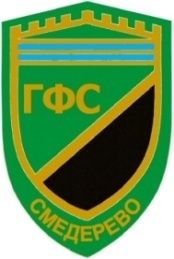 ГРАДСКИ ФУДБАЛСКИ САВЕЗ СМЕДЕРЕВОЂуре Даничића 6, Смедерево, телефон-факс: 026 4627061жирорачун: 150-2200310000946-87Директна банка,СМЕДЕРЕВОwww.gfssmederevo.rsе-поштa :gfssmederevo@gmail.comП Р О П О З И Ц И Ј Е ТАКМИЧЕЊА ЗА ПРВЕНСТВО ГРАДСКЕ ЛИГЕ СМЕДЕРЕВОПРВА ГРАДСКА ЛИГА И ДРУГА ГРАДСКА ЛИГА ЗА ТАКМИЧАРСКУ 2023/24. ГОДИНУI ОСНОВНЕ ОДРЕДБЕЧлан 1Овим Пропозицијама се ближе уређују правила за спровођење такмичења Градске лиге   ГФС Смедерево и то: ПРВА  ГРАДСКА ЛИГА И ДРУГА ГРАДСКА ЛИГА , услови под којима се такмичење одвија, утврђују надлежни органи који руководе такмичењем са правима и обавезама, уређују материјална и друга питања у вези са такмичењем као и друга питања предвиђена Правилником о фудбалским такмичењима.Члан 2Фудбалско првенство Градске лиге Смедерево организује се у складу са Одлуком о систему сталних такмичења за првенства фудбалских лига и надлежних органа за спровођење такмичења на нивоу Фудбалског савеза Србије која садржи: - такмичарски степен, - такмичарске лиге – групе у оквиру истог степена такмичења, - број клубова у одређеном такмичарском степену и такмичарским групама, - начин такмичења: бод систем или куп систем, - начин стицања права на такмичење у одговарајућем степену такмичења и такмичарској групи, - услове које морају испуњавати клубови (такмичарске екипе) у одређеном степену такмичења. Члан 3Такмичењем Градске лиге Смедерево руководе надлежни органи Градског фудбалског савеза Смедерево на основу посебне одлуке Извршног одбора ГФС Смедерево.Члан 4(1) Организацију утакмица спроводе клубови који играју на домаћем терену и дужни су да се старају о успеху организације утакмице. (2) Фудбалска руководства са седиштем у месту одигравања утакмица дужна су да пруже сву неопходну помоћ за успешну организацију утакмице.Члан 5(1) Такмичење се спроводи по двоструком бод – систему према утврђеном Календару такмичења.(2) Сваки клуб мора бити једанпут домаћин, а једанпут гост.Члан 6Извршни одбор  ГФС Смедереводужан је да током првенства, а према указаној потреби, на захтев клубова или на предлог такмичарских органа Градске лиге, разматра питања развоја и регуларности првенства и да предузима хитне и енергичне мере. II	KAЛЕНДАР ТАКМИЧЕЊА И РАСПОРЕД УТАКМИЦАЧлан 7(1) Распоред утакмица утврђује надлежни орган пре почетка такмичарске сезоне. (2) Распоред утакмица се одређује жребом на Конференцији клубова, која се мора одржати најмање 10 дана пре почетка првенства. (3) Приликом извлачења такмичарских бројева, водиће се рачуна о клубовима из истог места, односно клубовима са суседних терена за игру, или о корисницима истог терена за игру, како би се приликом жребања извршио такав распоред (дириговани жреб) ових клубова, да би се избегло да ови клубови у истом колу буду домаћини.Члан 8(1) Утакмице лиге играју се само као дневне утакмице и то суботом или недељом, а изузетно средом. (2) Изузетно, по споразуму клубова, утакмице се могу играти и неким другим – радним даном али најкасније пре следећег кола првенства, с тим да се писана сагласност достави надлежном органу, 5 дана пре одигравања утакмице. (3) Споразум за други радни дан неће бити прихваћен за утакмице последња два кола првенства.Члан 9(1) У интересу регуларности такмичења, у завршном делу, у последња два кола првенства, утакмице се одигравају истог дана и у исто време. (2) Изузетно, уз сагласност оба клуба надлежни орган може дати одобрење да се поједине утакмице последња два кола играју у раније утврђено време, под условом да исход такве утакмице ни теоретски не може утицати на пласман других клубова.III	OДЛАГАЊЕ УТАКМИЦАЧлан 10(1) Одлагање утакмица може одобрити једино надлежни такмичарски орган. (2) Када се утакмица одлаже збох немира већих размера на територији клубова учесника или немогућности да се спроведу прописане мере безбедности за одигравање првенствених утакмица, комесар за такмичење донеће одлукуда се утакмица одложи. (3) Када се утакмица одлаже због болести играча (тровање, грип и сл.), а не због спортских повреда играча, то се може учинити уколико су болесна најмање 4 играча једног клуба. Када Такмичарски орган добије писмени захтев клуба за одлагање утакмице због болести играча са комплетном медицинском документацијом (налаз надлежног специјалисте, дијагноза, мишљење за опоравак тј. дужину боловања и сл.), пре доношења одлуке затражиће предлог и мишљење од Медицинске комисије ГФС Смедерево (биће формирана по потреби) по захтеву клуба за одлагање утакмице, а иста Комисија пре достављања мишљења може извршити одређене анализе, преглед болесника и сл. (4) Писани или телеграмски захтев за одлагање утакмица мора се доставити надлежном органу најкасније 5 (пет) дана пре предвиђеног термина утакмице чије се одлагање тражи. О одлагању утакмице клубови морају бити обавештени писмено или телеграмски 24 часа пре часа утврђеног за почетак утакмице, која се одлаже.(5) Уколико постоји писмена сагласност заинтересованих клубова надлежни орган може донети одлуку да се одређена утакмица редовног кола одигра раније али најкасније пре следећег кола, под условом да промена термина не иде на штету других заинтересованих клубова, нити да даје такмичарску предност клубовима чија се утакмица помера у односу на остале клубове. (6) Писана сагласност мора бити достављен надлежном органу најкасније 5 дана пре него што је календаром такмичења утврђен распоред утакмица одговарајућег кола. (7) Изузетно, одлуку о молбама клубова ради одигравања међународних утакмица у земљи или иностранству и с тим у вези о евентуалном одлагању првенствених утакмица, у складу са одредбама ових Пропозиција, доноси надлежни орган. (8) У случају више силе, као и других разлога предвиђених Правилником о фудбалским такмичењима ФС Србије, надлежни орган најкасније 24 часа пре одигравања утакмице, може донети одлуку о одлагању утакмице.(10) Овако одложена утакмица по правилу мора се одиграти радним даном пре наредног кола.Члан 11(1) Уколико се утакмица не одигра због неподобног терена за игру, недоласка судија или разлога више силе, клубови су дужни да, непосредно на самом терену, саставе писани споразум о новом термину и игралишту, па тај споразум доставе надлежном органу сутрадан до 16,00 часова. (2) На исти начин клубови ће поступити ако се започета утакмица прекине из разлога више силе, пре истека 80% регуларног времена одређеног за игру, тј. најмање 72 минута. (3) Ако се споразум не постигне, клубови су дужни да у истом року писмено доставе своје предлоге за одређивање новог термина. (4) Овако одложена утакмица, по правилу, одиграће се радним даном пре наредног кола.IV	ТЕРЕНИ ЗА ИГРУЧлан 12(1) Сви клубови морају имати сопствени или уговором обезбеђени терен за игру за сваку такмичарску годину. На дан конференције клубова, обавезно је донети уговор о коришћењу терена.(2) Сваки терен за игру мора бити регистрован за одигравање утакмица са назнаком категорије утакмица које се могу играти. Регистрацију и категорију терена за игру врши Комисија за пријем терена  ГФС Смедерево. (3) Критеријуми за пријем терена за игру морају да буду у складу са Правилима игре ФСС и биће прописани Одлуком Извршног Одбора ГФС Смедерево.Члан 13(1) Првенствене утакмице могу се играти само на терену који је оспособљен за игру. (2) Клуб-домаћин је обавезан да терен за игру припреми тако да буде оспособљен за одигравање утакмице. (3) Обавеза је клуба-домаћина да у зимским условима мора да поступи сагласно Правилима фудбалске игре у погледу припреме терена за игру. (4) Преглед терена мора да буде извршен у присуству делегата утакмице, капитена оба заинтересована клуба и судије и то у време које је службено одређено за почетак утакмице. Изузетно, преглед може да буде извршен и раније, али истог дана и под условима да то буде обављено у присуству делегата, капитена оба заинтересована клуба и судије.(5) Да ли је терен погодан за игру због невремена или због нечег другог што спада у вишу силу, одлучује једино судија који је одређен да води утакмицу. (6) Судија и делегат су обавезни да у записник утакмице унесу донету одлуку о неподобности терена и да записник доставе такмичарском органу у року од 24 часа уз претходно писмено обавештење.V	ОДРЕЂИВАЊЕ МЕСТА ОДИГРАВАЊА И ВРЕМЕНА ПОЧЕТКА УТАКМИЦЕЧлан 14(1) Распоред и сатницу утакмица, посебно за свако коло одређује надлежни орган.(2) Распоред и сатница утакмица, утврђен по одредбама овог члана, може се изменити само из разлога више силе и најкасније 3 дана пре утакмице, и о томе писмено обавестити оба клуба, судије и делегате утакмице.VI	ОРГАНИЗАЦИЈА УТАКМИЦЕЧлан 15(1) Оргaнизацију утакмице спроводе домаћи клубови.(2) Као домаћин клуб сматра се првоименовани клуб, назначен у распореду утакмице.Члан 16(1) Клуб домаћин обавезан је:- Да сваку утакмицу писмено пријави или пошаље обавештење надлежном органу
МУП-а у року који одреди тај орган. Одобрење МУП-а за организовање утакмице или потврду
о примљеном или послатом писменом обавештењу домаћи клуб предаје делегату пре почетка
утакмице, које се доставља комесару за такмичење путем информационе платформе
КОМЕТ. Уколико домаћи клуб не поседује пријаву МУП-а, писмену потврду о обавештењу
МУП-а о одигравању утакмице или одобрење за одигравање утакмице делегат неће дозволити
да се утакмица одигра.
- Да одреди потребан број редара обележених тракама или маркерима ради одржавања
реда, како за време, тако пре и после утакмице. Списак редара клуб-домаћин предаје делегату
који га прилаже Комесару за такмичење преко КОМЕТ платформе.
- Да одреди главног дежурног, који је одговоран за целокупну организацију утакмице и
у обавези је да омогући делегату вршење дужности.
- Да осигура безбедност судија, делегата, гостујућег и свог клуба и других службених
лица како пре, тако за време утакмице и после ње, све до напуштања места одигравања
утакмице одговарајућим превозним средством.
- Да за време одигравања утакмице у гледалишту забрани продају алкохолних, као и
других безалкохолних пића у стакленој амбалажи. Дозвољено је конзумирање безалкохолних
пића у амбалажи од папира или пластике.
- Да за време утакмице обезбеди здравствену заштиту (лекара или физиотарапеута) и
дежурно болничко или друго возило, погодно за транспорт повређеног играча (лица).
Регистарски број возила са презименом и именом лекара или физиотарапеута и возача
доставља се делегату утакмице. Уколико није присутан лекар или физиотарапеут
покренуће се дисциплински поступак против клуба-домаћина.
- Да у просторији за састављање записника обезбеди компјутер са интернет
конекцијом и штампач. - Да преко информационе платформе КОМЕТ у записник утакмице унесе списак
играча своје екипе за утакмицу, као и службена лица своје екипе која ће седети на клупи,
најкасније 45 минута пре одређеног почетка утакмице.
- Да делегату утакмице стави на располагање образац записника о одигравању
утакмице претходно унет у информациони систем КОМЕТ који представља званичну
платформу за израду записника и извештаја са утакмице, као и да пружи сву неопходну
помоћ при евентуалном саслушању одређених лица.
- Да обезбеди потребан број сакупљача лопти, обучених у спортску опрему, која се
разликује од опреме играча.
- Да не дозволи да у службеним просторијама буду лица која на то немају право.
- Да обезбеди најмање 3 (три) фудбалске лопте одговарајућег квалитета.
- Да предузме све потребне мере за обезбеђење личности делегата, судија и чланова
гостујуће екипе, пре утакмице и за време одигравања утакмице, све до напуштања места
одигравања утакмице одговарајућим превозним средством.
Гостујући клуб обавезан је:
- Да преко информационе платформе КОМЕТ у записник утакмице унесе списак
играча своје екипе за утакмицу, као и службена лица своје екипе која ће седети на клупи,
најкасније 45 минута пре одређеног почетка утакмице.Члан 17(1) На свим утакмицама у ограђеном делу терена – игралишта могу се налазити следећа лица:- тренер клуба;- највише седам резервних играча уписаних у записник утакмице, обучени у спортску опрему;- лекар;- физиотерапеут;- помоћни тренер, обучен у спортску опрему;- овлашћени представник клуба;- делегат утакмице;- дечаци за скупљање лопти у спортској опреми;- комесар за безбедност;- фоторепортери иза фотографске линије;Изузетно, ако то услови терена дозвољавају мора се дозволити улазак у ограђени део терена и тешким инвалидима у колицима без пратње.Органи јавне безбедности искључиво у униформама могу се налазити око терена, иза ограде терена у публици, по свом нахођењу и потребама посла.Члан 18(1) Уколико неко од лица наведених у претходном члану, нема одговарајућу опрему – обележја, делегат утакмице захтеваће, преко главног дежурног да такво лице одстрани из ограђеног дела терена.(2) Уколико се не прихвати захтев делегата, утакмица не може да почне.VII	ПРАВО НАСТУПАЊАЧлан 19(1) На утакмицама лига имају право наступања сви правилно регистровани играчи, који су стекли право наступања по одредбама Правилника о регистрацији клубова и играча ФСС и који су навршили 17 година живота.(2) На првенставеним утакмицама могу наступати и играчи који текуће године нису завршили 17 година живота, с тим што играчи са навршених 16 година живота морају имати одобрење специјалне лекарске комисије да могу наступати за први тим. Ово право мора бити оверено од стране надлежног органа за регистрацију на прописаном обрасцу и мора бити унето у систем ЦОМЕТ. (3) За селекцију омладинаца право наступа имају играчи рођени 01.јануара 2005.године и млађи, с тим да на дан утакмице имају пуних петнаест (15) година живота и морају имати одобрење специјалне лекарске комисије да могу наступати за селекцију омладинаца . У такмичењима омладинаца на свим нивоима ФС Србије, дозвољено је да у екипи буде највише три (3) играча рођени 2004. године.(4) У Градским лигама Смедерево није дозвољен наступ страним играчима. Одредба Одлуке о ограничењу броја страних играча у домаћим такмичењима (Службени лист ФС „Фудбал“, ванредни број 1/2009. и ванредни број 1/2010.)Члан 20На првенственим утакмицама немају право наступа играчи који се налазе под суспензијом, казном забране играња и аутоматском казном због добијених јавних опомена.VIII	УТВРЂИВАЊЕ ИДЕНТИТЕТА ИГРАЧАЗа утврђивање идентитета и права наступања играча довољан је записник утакмице. Ако приликом утврђивања идентитета играча делегат или овлашћени представник клуба посумња у идентитет неког играча, играч је дужан да свој идентитет докаже личном картом или пасошем. Уколико играч не поседује личну карту или пасош делегат ће извршити фотографисање спорног играча у спортској опреми са судијама утакмице и уз свој извештај доставити и фотографију. Идентитет играча по завршетку утакмице може се извршити под условом да овлашћени представник клуба пре завршетка утакмице то најави делегату, о чему овај обавештава овлашћеног представника противничке екипе. Поступак идентификације идентичан је као у ставу 1. и 2. овог члана. Уколико се играч не одазове идентификацији, а утакмица буде ожалбована, иста ће бити регистрована службеним резултатом 3:0 (парфорфе) у корист противничког клуба. Трошкове накнадног утврђивања идентитета сноси клуб чијом кривицом су они проузроковани.IX	ДЕЛЕГАТИЧлан 25За сваку првенствену утакмицу градске лиге надлежни опрган одређује делегата који заступа руководство и има врховни надзор на утакмици.Члан 26Делегати су са територије ГФС Смедерево, а утврђени су од стране надлежног органа ГФС Смедерево и не могу да буду старији од 70 година.Члан 27Делегат је дужан да познаје Пропозиције овог такмичења и нормативна акта ФС Србије.Члан 28Делегати су дужни да присуствују семинарима за делегате који се обавезно организују најмање једанпут годишње и да успешно положе провере.Члан 29Делегати су дужни, да у случајевима прекида утакмица, искључења играча и евентуалних спорова између клубова насталих у вези такмичења, обаве све потребне радње које су неопходне за одлучивање органа.Члан 30Делегат је дужан да у записник утакмице, после увида у стање, констатује испуњавање такмичарских услова за одигравање утакмица, који су прописани овим Пропозицијама.Члан 31Делегате за утакмице одређује Комесар за такмичење.
Делегат на утакмици као званични представник Савеза, заступа руководство такмичења
и врши надзор над организацијом утакмице.
Делегат је дужан да прати и објективно цени све услове и да се стара да се све одредбе
ових пропозиција поштују.
Његове конкретне дужности су:
- да дође на игралиште најкасније 60 минута пре заказаног почетка утакмице,
- да у присуству представника клубова сачини записник утакмице преко КОМЕТ
платформе у 4 примерка, најкасније 30 минута пре њеног почетка и да по један примерак
достави представницима обе екипе и судији утакмице, док један примерак задржава за
себе,
- да до времена одређеног за почетак утакмице утврди идентитет играча,
- да овлашћеним представницима клубова, у њиховом присуству, дозволи увид у
записник утакмице,- да забрани улаз у део игралишта предвиђен за резервне играче и службена лица свима
који на то немају право, као и службеним лицима која не испуњавају услове из ових
пропозиција,
- да записник утакмице држи код себе до завршетка утакмице, ради боље контроле и
тачног уочавања евентуалних пропуста,
- да контролише организацију утакмице,

Делегат је обавезан да непосредно по завршетку утакмице, у присуству 
овлашћених представника оба клуба и судија евентуално саслуша потребна лица.
Делегат има врховни надзор над редарском службом и може да захтева повећање броја
редара.
Делегат нема права да се меша у одлуке судија.
Делегат не сме да даје никакве изјаве у вези са утакмицом, већ све примедбе треба да
унесе у записник преко КОМЕТ платформе.
Делегат утакмице је дужан да свој комплетан извештај са утакмице (доказ о пријави
утакмице МУП-у, списак редара, спецификацију трошкова службених лица, као и
евентуалне изјаве саслушаних играча и других лица итд...) у року од 48 часова од времена
одређеног за почетак утакмице унесе и верификује преко информационе платформе
КОМЕТ.
Делегат је у обавези да на утакмицу са собом понесе дигитални фото-апарат или
мобилни телефон који има могућност израде квалитетних дигиталних фотографија.
У случају недоласка делегата његову дужност преузима судија утакмице.Члан 32(1) Надлежни орган је дужан да изриче мере забране обављања делегатске дужности оним делегатима, који своју дужност не обављају у складу са овим Пропозицијама.(2) Изречене мере се уписују у билтен лиге.X СУДИЈЕЧлан 33Првенствене утакмице Градске лиге Смедерево суде сталне фудбалске судије које се налазе на листи судија ГФС Смедерево без обзира на звање категорије судија.Члан 341) За све утакмице Градске лиге Смедерево судије за суђење утакмица одређује надлежни орган којег именује Извршни Одбор ГФС Смедерево.2) Делегирање судија се врши непосредно пре одигравња следећег кола о чему се обавештавају сви клубови лиге путем интернет сајта, телефонски или на огласној табли савеза најкасније 2 дана од извршеног делегирања за једно коло.Члан 35Листу судија Градске лиге Смедерево утврђује за сваку такмичарску годину Извршни Одбор ГФС Смедерево, а на предлог Стручне Струковне Организације Судија ГФС Смедерево.Члан 36(1) Судија је дужан да, у смислу Правила фудбалске игре пре утакмице прегледа терен за игру и одлучи да ли је терен подобан за игру.(2) Уколико судија установи уз присуство делегата и капитена обе екипе у време предвиђено за почетак утакмице да је терен за игру неподобан за игру, утакмица се не може одиграти, а одлуку саопштава делегату утакмице, а клубови су дужни да поступе у смислу ових Пропозиција.Члан 37Судије су обавезне да дођу на утакмицу најкасније 1 сат пре њеног почетка и
успоставе контакт са делегатом утакмице и другим службеним лицима.
Заједно са делегатом и другим службеним лицима врши преглед просторија,
терена за игру, опреме играча и у случају евентуалних примедби захтева да се исте
отклоне до почетка утакмице.
Судија је дужан да, у смислу Правила фудбалске игре пре утакмице прегледа терен за
игру и одлучи да ли је подобан за игру.Уколико судија установи, уз присуство капитена обе екипе у време предвиђено за
почетак утакмице, да је игралиште неподобно за игру, утакмица се не може одиграти. Одлуку
саопштава делегату утакмице, а клубови су дужни да поступе у смислу ових Пропозиција.
Судија је дужан да по завршетку утакмице делегату достави податке о
опоменутим и искљученим играчима, минутима и разлозима изрицања дисциплинских
мера.
Судија је дужан да путем информационог система КОМЕТ у року од 60 минута од
завршетка утакмице сачини записник о одиграној утакмици и у њега унесе све неопходне
информације (резултат, стрелце, изречене опомене и искључења, минуте и разлоге,
приближан број гледалаца, надокнаду у првом и другом делу игре, итд...), као и све остале
евентуалне примедбе и да записник верификује.
Судије су дужне да преко КОМЕТ платформе унесу пријаву против играча,
функционера, стручних и техничких руководилаца за прекршаје извршене пре, за време
и после утакмице и о томе накнадно доставе допунски извештај дисциплинском судији у
року од 2 (два) дана од дана одигравања утакмице. Допунски извештај достављају и
помоћне судије са својим описом догађаја. Сви допунски извештаји достављају се мејлом
или непосредно Стручној служби ГФС Смедерево у року од 24 часа од завршетка
утакмице.
Представник клуба је обавезан да обезбеди да одмах по завршетку утакмице
искључени играч, тренер или друго службено лице дођу до делегата ради саслушањаЧлан 38(1) Ако судија, који је одређен да води утакмицу, не дође на стадион у заказано време а најкасније 15 минута од предвиђеног почетка, утакмицу ће водити првоименовани судија помоћник. У случају да ни он не дође, онда утакмицу суди другоименовани судија помоћник.(2) Уколико на утакмицу не дођу ни судија ни судије помоћници, клубови ће се споразумети да утакмицу води један од испитаних присутних судија из гледалишта. Ако споразум не буде постигнут делегат ће одлучити који ће присутни судија да води утакмицу.(3) Споразум о избору судија мора да буде писмено утврђен пре почетка утакмице. Записник о споразуму потписују оба капитена и делегат. Овај записник се прикључује записнику утакмице и доставља преко делегата надлежном органу.(4) Ако се клубови нису споразумели о избору судија, па је ове одредио делегат, то се мора констатовати у записнику утакмице.(5) Ако на утакмицу дође судија, а не дође један или обојица судија помоћника, судија ће одлучити о избору помоћника. Ако судија не успе да на стадиону нађе испитаног судију, он је овлашћен да затражи од оба клуба да му ставе на располагање по једног свог регистрованог играча да обаве дужност судије помоћника. Уколико се у међувремену судије помоћници појаве на стадиону или дође неки испитани судија, судија ће тада заменити играча са делегираним, односно испитаним судијама који пристану да врше дужност судија помоћника.Судија је дужан да у записник утакмице унесе своје евентуалне примедбе и исте
верификује преко КОМЕТ платформе.XI	ЗАБРАНА НАСТУПАЊА ЗБОГ СУСПЕНЗИЈЕ И ПОСЛЕДИЦЕЧлан 39(1) Суспендован клуб, односно сви тимови суспендованог клуба, не могу наступити на јавној утакмици све док траје суспензија.(2) Све утакмице одигране у време суспензије изречене због неизвршавања правоснажних одлука надлежних органа, или неизвршења неспорних обавеза насталих из такмичења предвиђених пропозицијама надлежног такмичења, регистроваће се са 3:0 (пар-форфе) у корист противника.(3) Утакмице на којима суспендовани клуб није могао наступити због суспензије изречене ради утврђивања материјалне истине неопходно потребне за доношење коначне одлуке о неком спорном случају, неће се регистровати све док се не донесе коначна одлука. По доношењу коначне одлуке, клуб је дужан да одигра утакмице према распореду такмичарског органа.Члан 40(1) Клуб који се налази под суспензијом због неизмирења разних обавеза не може наступити, а утакмица се региструје са 3:0 (пар-форфе), у корист противничког клуба.(2) Ако суспендовани клуб наступи на утакмици, утакмица ће се регистровати са 3:0 (пар-форфе) за противнички клуб, а клуб ће бити кажњен према Дисциплинском правилнику.(3) Клуб који измири обавезе по питању суспензије, обавезан је да достави доказ о извршеној уплати стручној служби ГФС Смедерево до петка најкасније до 15 часова.XII	ЗАБРАНА ОДИГРАВАЊА УТАКМИЦЕ НА ОДРЕЂЕНОМ ТЕРЕНУ ЗА ИГРУ ИЛИ ТЕРЕНИМА ЗА ИГРУ ОДРЕЂЕНОГ ПОДРУЧЈАЧлан 41(1) Ако је клуб кажњен забраном играња утакмице на одређеном терену за игру или теренима за игру одређеног подручја, дужан је најкасније на 5 дана пре одигравања утакмице да надлежном органу пријави други терен за игру на коме жели одиграти утакмицу, који је регистрован за играње утакмица Градске лиге Смедерево.(2) Гостујућа екипа мора бити обавештена о месту одигравања утакмице најкасније 48 часова пре врамена утврђеног за почетак утакмице.(3) Ако гостујући клуб није обавештен о новом месту одигравања утакмице, у року који је утврђен претходним чланом није обавезан да иде на одигравање утакмице, а о томе је дужан да обавести надлежни орган.(4) Терен за одигравање утакмице мора бити удаљен најмање 10 км од седишта кажњеног клуба.Члан 42(1) Ако гостујући клуб одређивањем новог места за одигравање утакмице има веће трошкове него што би имао да је играо на терену кажњеног клуба, разлику трошкова сноси кажњени клуб.(2) Висину трошкова, уколико клубови о томе не постигну споразум, утврдиће надлежни орган.XIII	ДИСЦИПЛИНСКИ ПРЕКРШАЈИЧлан 43О дисциплинским прекршајима играча, спортских и стручних радника и клубова
одлучује дисциплински судија лиге на основу Дисциплинског правилника ФСС, као и
критеријума које доноси Извршни одбор ФС Србије, ФСР Западне Србије и ГФС Смедерево.(2) Искључени играч је дужан, непосредно после утакмице, да се јави делегату ради саслушања. Уколико се искључени играч не јави делегату ради саслушања, клуб је дужан да саслуша играча и да изјаву, достави надлежном органу у року од 24 часа после одигране утакмице.(3) Ако играч из претходног става не достави изјаву, сматраће се да је саслушан.Члан 44(1) На одлуке надлежног органа има места жалби Комисији за жалбе градског савеза, у року од 8 дана, од пријема службеног саопштења, односно од пријема одлуке.(2) Одлуке које се односе на појединце (играча, тренера, друштвено-спортског радника) или клуб, надлежни орган објављује у службеном билтену.Члан 45Аутоматску казну забране играња насталу у првенственој утакмици (две јавне опомене), играч мора издржати на првој следећој утакмици. Уколико је у питању утакмица последњег кола или последња утакмица текућег првенства, аутоматска казна обавезно се издржава на првој наредној утакмици у следећој такмичарској сезони, без обзира на ранг у коме се такмичи клуб за који играч наступа.Члан 46(1) Као јавна опомена сматра се свака судијска опомена уписана у записник првенствене утакмице. Ако играч на утакмици добије јавну опомену и на истој буде искључен због добијања друге јавне опомене, играч се дисциплински кажњава због искључења, а јавне опомене се не евидентирају ни у записник утакмице, ни у евиденцији надлежног органа.Сваки клуб је дужан да на основу записника са утакмице води евиденцију својих опоменутих играча.(2) Уколико клуб не поступи у смислу претходне тачке и наступи са играчем о коме је реч, утакмица ће по жалби противника или по службеној дужности бити регистрована са 3:0 (пар-форфе) у његову корист, а клуб – играч ће бити кажњен по одредаба Дисциплинског правилника.Члан 47Надлежни орган води евиденцију о јавним судијским опоменама, објављује их путем службеног саопштења и контролише извршење аутоматске казне.Члан 48(1) Клуб организатор утакмице на чијем се терену за игру, било да је власник или корисник терена за игру, у вези са утакмицом пре, за време или после утакмице догоде нереди, а утврди се да није предузео мере да их спречи, или да их није предузео у довољној мери и гостујући клуб чији навијачи проузрукују, или учествују у нереду, казниће се:- у лакшем случају новчаном казном;- одигравањем 1 – 4 утакмице на свом терену за игру без присуства публике;- у тежем или поновљеном случају забраном одигравања од 2 – 12 утакмица на свом терену за игру;- у поновљеном случају враћањем у нижи ранг такмичења.(2) Физички напад посматрача на учеснике игре – играче, заменике, стручна, техничка и службена лица – судије и делегате – и већи нереди посматрача, на или око стадиона, пре, за време и после утакмице, сматрају се тежим прекршајем у смислу става 1. овог члана.XIV	ЖАЛБЕЧлан 49(1) Уплата таксе врши се на текући рачун градског савеза, а надлежни орган који разматра жалбу дужан је да изврши контролу уплату таксе.(2) Питање регуларности утакмице сталног такмичења може се поставити на основу жалбе клубова учесника утакмице, као и по службеној дужности на основу пријаве фудбалских органа или руководства савеза. Жалба се мора уложити у року од 2 (два) дана од дана одигравања утакмице.(3) Један примерак жалбе надлежни орган задржава за своје потребе, а други доставља другом клубу у спору, на који је овај дужан да одговори у року од 3 дана по пријему исте.(4) Уз жалбу клуб обавезно доставља доказе о уплаћеној такси.Члан 50(1) Неблаговремено уложене, необразложене, нетаксиране или недовољно таксиране жалбе, неће се узимати у поступак већ ће бити одбачене, а утакмица ће се регистровати са постигнутим резултатом.(2) При оцени благовремености жалбе и рока уплате одговарајуће таксе, узимаће се у обзир датум поштанског жига (препорученог писма, односно вирманског налога).(3) Жалбе на утакмице последња два кола првенства достављају се у скраћеним роковима, односно у року од 1 (један) дан од дана одигравања утакмице.(4) Уколико рок за улагање жалбе истиче у недељу или на државни празник, он се продужава за први наредни дан.Члан 51(1) Свака жалба мора бити решена у року од 15 дана од дана пријема жалбе, изузев ако је жалба мотивисана случајевима чије решавање спада у надлежност другог органа. У том случају решавање жалбе се одлаже до коначне одлуке надлежног органа.Члан 52(1) Жалба на одлуку надлежном органу је коначна.(2) Трошкови жалбеног поступка падају на терет клуба који изгуби спор.(3) Под трошковима, у смислу овог става, подразумевају се трошкови преписке и евентуални путни и други трошкови учињени у вези са иследним поступком.XV	ПОСЕБНИ РОКОВИ У ЖАЛБЕНОМ ПОСТУПКУЧлан 53(1) Изузетно, за утакмице последња два кола, које непосредно утичу на одређивање клуба који треба да учествује у квалификацијама, које се спроводе непосредно по завршетку такмичења, или клуба који треба да настави такмичење у вишем степену, рок за улагање жалби се скраћује на 1 дан, сутрадан до 17 часова по одиграној утакмици.(2) Надлежни орган дужан је да у року од 3 (три) дана од дана пријема жалбе донесе коначну одлукуXVI	РЕГИСТРОВАЊЕ УТАКМИЦАЧлан 54(1) Све одигране утакмице региструје надлежни орган у року од 15 дана од дана одигравања, изузев утакмице из поглавља XIV ових Пропозиција, које се региструју непосредно по истеку рока за улагање жалби.(2) Уколико је на неку утакмицу уложена жалба, рок за регистрацију утакмице продужава се до доношења одлуке по жалби, односно до правоснажности те одлуке.(3) Једном регистрована утакмица не може се поништити од стране надлежног органа осим у случајевима који су изричито предвиђени Правилником о фудбалским такмичењима ФС Србије.XVII	УТВРЂИВАЊЕ ПЛАСМАНАЧлан 55(1) Пласман клубова на табели се одређује бројем освојених бодова. Тим који победи на утакмицама градског ранга такмичења осваја 3 (три) бода, у случају нерешених резултата оба тима освајају по 1 (један) бод, а тим који је изгубио утакмицу остаје без бодова.(2) За сваку лигу води се табела. Табела садржи резултате утакмица одговарајућег кола, имена тимова који се такмиче, број освојених бодова и број датих и примљених голова.(3) Пласман на табели се утврђује збиром освојених бодова.(4) Ако тимови освоје исти број бодова, одлучује разлика између датих и примљених голова. У случају да је разлика једнака, боље место заузима тим који је постигао више голова, а ако су постигли исти број голова, онда деле места која им припадају.(5) Изузетно, ако је реч о месту које одлучује првака и о месту које одлучује о прелазу у виши или нижи степен такмичења (укључујући и разигравање, квалификације, бараж и сл.) у случају истог броја освојених бодова два или више тимова, пласман на табели се сачињава на основу додатне помоћне табеле од резултата који су постигнути у међусобним сусретима односних тимова.(6) Пласман на додатној помоћној табели утврђује се збиром освојених бодова. Ако је збир бодова једнак, одлучује разлика између датих и примљених голова. Ако је и ова разлика једнака, одлучује већи број постигнутих голова у гостима (када су у питању два клуба), односно већи број постигнутих голова (када су у питању три или више клубова). Ако се ни на овакав начин не може доћи до решења, онда се одигравају утакмице између заинтересованих клубова и то :- две утакмице по двоструком куп - систему, ако су у питању два клуба ;- три утакмице по једноструком бод - систему на неутралном терену, ако су у питању три клуба ;- потребан број утакмица, по једноструком куп - систему, на неутралном терену, ако су у питању 4 или више клубова ;(7) Уколико се са тим сагласе заинтересовани клубови, уместо одигравања ових утакмица, питање победника може се утврдити и путем жреба који спроводи надлежни такмичарски орган.XVIII	НАЈМАЊИ БРОЈ ИГРАЧА И ЗАМЕНЕЧлан 56(1) Утакмица може да почне ако један од тимова има најмање 7 играча. У поновљеном случају, уколико има мање од 11 играча, клуб сноси казну сходно ДП ФСС. (2) Играчи који не наступе од почетка утакмице могу накнадно ући у игру све до краја утакмице, а на начин предвиђен Правилима фудбалске игре, уколико су пре почетка игре уписани у записник као играчи или заменици.Члан 57(1) Ако један тим за време игре остане са мање од 7 играча, судија је дужан да игру прекине, а уколико тим није у могућности да у року од 5 минута наступи са минималним бројем играча дужан је да прекине утакмицу.(2) У случају прекида утакмице због мање играча од 7, утакмица са региструје службеним резултатом 3:0 (пар - форфе) у корист противника, уколико овај до прекида није постигао бољи резултат.Члан 58На првенственим утакмицама Градске лиге Смедерево могу се извршити замене највише 5 (пет) играча.XIX	ЛЕКАРСКИ ПРЕГЛЕДИЧлан 59Сваки играч мора бити лекарски прегледан и оглашен способним за наступање.
Лекарски преглед играча мора бити унесен у информациони систем КОМЕТ.
Рок важности лекарског прегледа за играче који на дан прегледа имају најмање 17
година траје 6 месеци, а за остале играче 4 месеца.
Играч који није лекарски прегледан, односно играч који није обавио лекарски преглед у
одређеном року или коме је од стране лекара забрањено играње, као и играч коме лекарски
преглед није унесен у информациони систем КОМЕТ, не може наступити на јавној
утакмици.
Специјални лекарски преглед важи шест месеци за играча који на дан одигравања
утакмице има навршених 16 година живота, а млађи је од 17 година. Са специјалним
лекарским прегледом, све док је на снази, играч може наступити на свим утакмицама и у
случају да је рок важности лекарског прегледа истекао. Специјални лекарски преглед мора бити оверн од стране надлежног органа за регистрацију на посебном обрасцу и мора бити унесен у информациони систем КОМЕТ, у противном играч нема право наступа.XX	ДРЕСОВИ, БОЈА И БРОЈЕВИЧлан 60(1) Клубови на једној утакмици не могу наступити у дресовима исте боје, већ морају бити различито одевени.(2) Ако су дресови исте или сличне боје, дресове ће променити тим који гостује. Уколико домаћи тим наступи у дресовима боје свога клуба, домаћин је дужан да позајми дресове гостујућем тиму, ако их овај нема.(3) Сви клубови су дужни да најкасније 15 дана пре почетка првенства пријаве боју опреме у којој ће наступати.Члан 61(1) Сви играчи који наступају на утакмицама морају имати бројеве прописане величине на својим дресовима. Ови бројеви се морају слагати са бројевима на списку играча унесеним у записник утакмице.(2) Величина бројева мора бити на простору 30х20 цм, а ширина линија сваког броја мора бити најмање 5 цм.XXI	НАСТУП СА НАЈБОЉИМ Члан 62(1) Клубови морају одиграти предвиђене утакмице са најбољим тимовима.(2) Неизвршавање ове обавезе повлачи дисциплинску одговорност.XXII	ПРЕДАВАЊЕ УТАКМИЦЕ БЕЗ БОРБЕЧлан 63Тим који неоправдано не дође на одигравање утакмице губи утакмицу са 3:0 (пар - форфе), кажњава се измирењем трошкова насталих неодигравањем утакмице као и казном одузимања бодова према одредбама Дисциплинског правилника.Члан 64Клуб ПРВЕ ГРАДСКЕ ЛИГЕ који у току такмичења три пута неоправдано не одигра утакмице, искључује се из даљег такмичења и пада у нижи ранг такмичења без обзира на постигнути пласман, с тим што поред тога подлеже дисциплинској одговорности по одредбама Дисциплинског правилника.Клуб ДРУГЕ ГРАДСКЕ ЛИГЕ који у току такмичења три пута неоправдано не одигра утакмице, искључује се из даљег такмичења без обзира на постигнути пласман, с тим што поред тога подлеже дисциплинској одговорности по одредбама Дисциплинског правилника.Члан 65Поред тога, клуб је дужан да надокнади штету другом клубу, која се утврђује на следећи начин :- путне трошкове за 23 лица, ако је реч о клубу који је гостовао, односно ефективне трошкове око организовања утакмице (припрема игралишта, трошкови суђења и делегата).Члан 66Образложени захтеви са спецификацијом трошкова чију накнаду тражи, клуб је дужан да достави у два примерка, најкасније у року од 15 дана од дана када противник није дошао на одигравање утакмице.Члан 67Захтеви за надокнаду трошкова који стигну после овог рока неће се узимати у разматрање. Члан 68Одлуку о висини накнаде трошкова доноси надлежни орган савеза Градске лиге Смедерево.XXIII	ФИНАНСИЈСКЕ ОДРЕДБЕЧлан 69(1) Приход са првенствених утакмица овог такмичења убирају клубови домаћини.Члан 702) Гостујући клуб на одигравање утакмице путује о свом трошку.Члан 71Клубови Градске лиге Смедерево уплаћују чланарину за играче ГФС Смедерево, , а доказ о уплаћеној чланарини мора бити унесен у
информациони систем КОМЕТ.Члан 72Клуб домаћин дужан је да службеним лицима (судијама и делегату) исплати у целини путне трошкове, и накнаду за обављање дужности, у висини коју утврђује надлежни орган ГФС Смедерево, непосредно по завршетку утакмицеУколико клуб-домаћин не поступи по одредбама из претходног става или исте
исплати у недовољном-непотпуном износу, дужан је да трошкове службених лица у пуном
износу исплати до следеће утакмице коју игра као домаћин. У противном, клуб се
налази под аутоматском суспензијом и против њега ће бити покренут дисциплински
поступак.Члан 73Уколико клуб из неоправданих разлога не допутује на одигравање првенствене или Куп  утакмице, а исту није отказао 72 часова, пре одигравања,дужан је да плати казну за неодигравање утакмице у износу од 12000,00 дин. на рачун ГФС Смедерево у року од 5 дана од дана одигравања утакмице против њега ће бити покренут дисциплински поступак за неоправдани не долазак на утакмицу,по дисиплинском правилнику ФСС.XXIV	СЛУЖБЕНИ БИЛТЕНЧлан 74Све одлуке органа лиге садржане су у Службеном билтену и објављују се на сајту
ГФС Смедерево (http://www.gfssmederevo.com).
Одлуке о распореду утакмица, као и месту и времену одигравања утакмица објављују
се на информационој платформи КОМЕТ и то најкасније 3 дана пре
одигравања. У осталим случајевима клубови се о распореду обавештавају маилом с тим да
обавештења приме најкасније 48 часова пре одигравања утакмице.
Одлуке такмичарско-дисциплинских органа, које се односе на клуб као целину, одлуке
о казнама – изречене клубовима и одлуке о споровима између клубова објављују се на сајту у
виду кратког саопштења, а заинтересованим клубовима доставља се писмени отправак одлуке
са образложењем и поуком о правном леку.
Ако је реч о дисциплинској одлуци, која се односи на појединце (играча, тренера или
фудбалског радника) иста се објављује на сајту ГФС Смедерево са кратким образложењем – истичући
врсту и висину казне и утакмицу на којој је прекршај учињен, кратак опис прекршаја и одредбе
Дисциплинског правилника које су примењене код изрицања казне.
Клубови су обавезни да извршавају одлуке садржане у билтену и објављене на сајту
ГФС , да прате службена саопштења комесара за такмичење и дисциплинског судије и да на
њихов захтев доставе одговоре у остављеном року.XXV	ОБНАВЉАЊЕ ЛИГАЧлан 75(2) Прва  Градска лига бројаће максимално 12 клубова и играће се по двоструком бод систему.Обавезани критеријуми за учешће у Првој Градској  лиги биће:пласман на табели у сезони 2022/2023,млађе категорије и инфраструктура и услови за одигравање утакмице на терену за игру.Клубови који испадају из Подунавско окружне лиге стичу директно право играња у Првој Градској  лиги.Победник Прве Градске  лиге директно улази у Подунавско окружну лиги,другопласирани клуб играће бараж за улазак у Подунавско окружну лигу са клубовима из Велике Плане и Смедеревске Паланке.Из Прве Градске  лиге испада  последње пласирани клуб у Градску  Другу лигу,а то се може променити у зависности од тога колико клубова испада из Подунавске окружне лиге и да ли клубови који треба да се пласирају из Друге Градске лиге имају услова за одигравање утакмица у Првој Градској лиги.У том случају одлуку о попуњавању лиге донеће ИО ГФС Смедерево у складу са прописима ФСС.(3) Другу Градску лигу попуниће сви остали клубови који нису стекли услов за играње у Првој   Градској лиги,као и новоформирани клубови, и играће се по двоструком бод систему Млађе категорије за Другу  Градску лигу нису обавезне.Првопласирани на табели на крају сезоне стиче право на пласман у Прву  Градску лигу,само уколико има услове за наступ у  Првој Градској лиги(млађе категорије и инфраструктура стадиона и терена за игру), а то се може променити у зависности од тога колико клубова испада из Подунавске окружне лиге у Прву Градску лигу.Уколико нема услове за наступ у Првој Градској лиги, у том случају одлуку о попуњавању лиге донеће ИО ГФС Смедерево у складу са прописима ФСС.(4) Из Градске Друге  лиге Смедерево нема испадањaXXVI	НАГРАДЕЧлан 76Првак лиге добија од ГФС Смедерево у трајно власништво посебан пехар – плакету на коме се урезује име клуба и година освајања првенства.XXVII	 ЗАВРШНЕ ОДРЕДБЕЧлан 77За све што није предвиђено овим Пропозицијама важиће одредбе Правилника о фудбалским такмичењима и осталих прописа и одлука ФС Србије. Члан 78Одлуке које доноси Извршни одбор ФС Србије о спровођењу такмичења непосредно се примењују и оне обавезују све клубове Градских лига и лига млађих категорија.Члан 79Ове Пропозиције ступају на снагу наредног дана од дана доношења, а примењиваће се од првог кола јесење сезоне такмичарске 2023/24. године.    ПредседникЗвездан Врбановић